Tedenske novosti 40/2023Založbe Mladinska knjiga in Cankarjeve založbe___________________________________________________________________________PRIHODNOST ČLOVEŠTVA 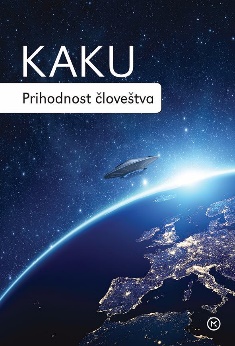 Michio KakuZbirka: EsencaPrevod: Aleš UčakarMKZ
ISBN/EAN: 9789610169673Število strani: 392Mere (mm): 157 x 230 x 27Teža (g): 462Vezava: mehkaRedna cena z DDV: 37,99 EURDatum izida: 06.10.2023Prvi prodajni dan: 06.10.2023Kakšno prihodnost nam omogoča razvoj tehnologije in napredek znanstvenih dognanj pa tudi družbena pričakovanja in spremenjene biološke vrste? Je mogoče, da bomo nekoč živeli tudi na drugih planetih?Svetovna uspešnica, ki vzbuja nalezljivo, optimistično navdušenje Ameriški teoretski fizik in futurolog dr. Michio Kaku je sodobni popularizator znanosti ter eden od najbolj priljubljenih naslednikov astronomskih razmišljanj slavnega Carla Sagana. V knjigi si živo predstavlja prihodnost človeštva, kakršno bi lahko omogočili razvoj tehnologije in napredek znanstvenih dognanj pa tudi družbenih pričakovanj in celo spremenjene biološke zasnove človeške vrste. Je mogoče, da bomo nekoč živeli na drugih planetih in zvezdnih sistemih daleč v vesolju? Kako se bomo morali spremeniti in prilagoditi takemu življenju? Si bomo podredili naravo ali zapregli robote? So razdalje sploh obvladljive ali bo treba poseči po doseganju nesmrtnosti?Teraformiranje Marsa, medzvezdno potovanje, nesmrtnost in naša usoda onkraj ZemljeIzjemno delo, po mnenju kritikov New York Timesa kar dih jemajoče, prizemlji bralca v današnji znanosti, medtem ko odstira pogled v prihodnost in si zamišlja, kam bi utegnila peljati pot. Dr. Michio Kaku z osupljivo jasnostjo in spretnostjo strne zgodovino raketnega pogona in oblikovanja planetov ter pojasni, kako bi lahko ljudje kolonizirali Mars, Jupiter ali Saturn. Knjiga naj bi po mnenju kritikov iz The Wall Streen Journala zbujala nalezljivo, optimistično navdušenje.  O avtorju Dr. Michio Kaku (roj. 1947) je ameriški teoretski fizik, aktivist, futurolog, predavatelj, avtor številnih poljudnoznanstvenih člankov in profesor na Mestni univerzi v New Yorku. Napisal je več del o fiziki in astronomiji; njegove knjige Physics of the Impossible (2008), Physics of the Future (2011), The Future of the Mind (2014) ter The God Equation: The Quest for a Theory of Everything (2021) so bile prodajne uspešnice na seznamu časnika New York Times. Kot priljubljen popularizator znanosti se pojavlja na radiu, televiziji in filmu. Ima lastno spletno stran (mkaku.org), piše svoj blog in je redni sodelavec mnogih strokovnih medijev. Vodil je več televizijskih oddaj za programe BBC, Discovery Channel, History Channel in Science Channel. Za svoja prizadevanja po povezovanju znanosti in znanstvene fantastike je leta 2021 prejel nagrado Arthurja Clarka za življenjsko delo.__________________________________________________________________________________HRBET 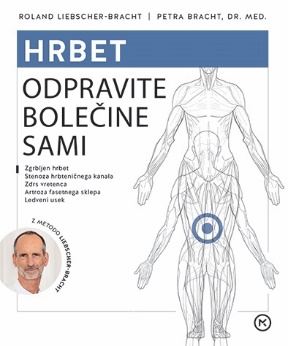 Odpravite bolečine samiRoland Liebscher-Bracht, Petra BrachtPrevod: Maja PrevolnikZbirka: Izven – Poljudna za odrasleMKZ
ISBN/EAN: 9789610169628Število strani: 128Mere (mm): 166 x 200 x 9Teža (g): 286Vezava: mehkaRedna cena z DDV: 22,98 EURDatum izida: 06.10.2023Prvi prodajni dan: 06.10.2023Avtorja sta v več kot tridesetih letih raziskovalnega dela in terapevtske prakse razvila edinstveno učinkovito metodo proti bolečinam. Bolečina ne izbiraDandanes ima težave s hrbtenico več ljudi kot kdaj prej. Bolečine v hrbtu so že zdavnaj postale najbolj razširjena bolezen – daleč pred boleznimi srca in ožilja, debelostjo, sladkorno boleznijo ali rakom. Številke kažejo, da bolečine v hrbtu nikakor niso težava starejših in tistih, ki fizično trdo delajo. Za bolečinami v hrbtu zdaj trpi vsa družba, vse pogosteje tudi otroci in mladina. Avtorja v knjigi učita, kako se bolečin rešimo na naraven način, brez invazivnih medicinskih posegov, uporabe zdravil ali operacije. Ne glede na to, ali že leta trpite za bolečinami v hrbtu ali pa vas to muči šele od včeraj, ali so vam diagnosticirali išias ali hernijo diska, sta avtorja knjige prepričana, da imate dobre možnosti za okrevanje. V knjigi boste izvedeliV tej knjigi boste izvedeli kako nastanejo bolečine v zgornjem in spodnjem delu hrbta, hernija diska, zdrs vretenc, stenoza hrbteničnega kanala in vnetje fasetnih sklepov in zakaj konvencionalne terapije ponavadi dolgoročno ne pomagajo. Pa tudi, zakaj imate z metodo Liebscher & Bracht resnično možnost, da se končno znebite bolečin, kako se učinkovito samozdraviti s posebej oblikovanim programom vadbe ter kako ostati gibljivi in brez bolečin vse do visoke starosti. O avtorjihRoland Liebscher-Bracht je študiral strojništvo, vendar že vse življenje trenira in poučuje azijske borilne in gibalne veščine. To mu je omogočilo, da je skupaj z ženo razvil popolnoma novo, zelo učinkovito protibolečinsko terapijo. Od leta 2007 usposabljata zdravnike, zdravilce in fizioterapevte za izvajanje njune protibolečinske terapije. Zdaj jo izvaja že več kot 3500 partnerjev njune terapevtske mreže v Nemčiji, Avstriji in Švici.Petra Bracht, dr. med. je zdravnica splošne medicine, ki uporablja tudi naravne zdravilske metode. Že več kot 30 let deluje kot zdravnica prehranske in ortomolekularne medicine ter vodi zasebni zdravstveni center Liebscher & Bracht v Bad Homburgu. Njen najpomembnejši cilj pri delu z ljudmi je aktivacija moči samozdravljenja, ki se skriva v prav vsakem od nas, največji učinek pa pri bolnikih doseže z izboljšanjem njihovih prehranjevalnih navad in telesne aktivnosti.__________________________________________________________________________________PO DUHOVNI POTI V PRAKTIČNIH ČEVLJIH 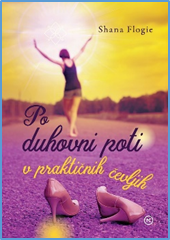 Shana FlogieZbirka: Izven – Poljudna za odrasleMKZISBN/EAN: 9789610172567Število strani: 272Mere (mm): 148 x 208 x 25Teža (g): 525Vezava: TrdaRedna cena z DDV: 29,99 EURDatum izida: 06.10.2023Prvi prodajni dan: 06.10.2023V knjigi Po duhovni poti v praktičnih čevljih boste izvedeli, kaj pomeni živeti duhovno življenje v svetu, ki se zdi materialno usmerjen, in kako lahko duhovnost vpletemo v vsakdanjik, da bomo v njem našli mir. V iskanju notranjega ravnotežjaKnjiga vam bo pomagala poiskati notranje ravnotežje, medtem ko se spopadate z izzivi. Ko se v vas prebudi želja po duhovni praksi, boste morda korakali po že znanih poteh ali pa boste raziskali povsem nove. V vsakem primeru bodite odprti za spremembe, ki jih lahko prinese odkrivanje lastne duhovnosti v praktičnih čevljih. Knjiga je odlična sopotnica na potovanju k resničnejšemu, povezanemu in izpolnjujočemu življenju.Energijski centri in skrite pastiPodajte se na raziskovanje duhovnega prebujenja skozi jasno in razumljivo razlago osnovnih pojmov do praktičnih nasvetov, ki vas bodo vodili naprej. Kaj so energetski centri? Kateri so prvi znaki duhovnega prebujenja? Na kaj morate biti še posebej pozorni? Zanimivo branje izpod peresa Shane Flogie, ki se z duhovnim svetovanjem profesionalno ukvarja že 20 let.O avtorjuShana Flogie, ustanoviteljica blagovne znamke MyChi, je življenje posvetila svetovalnemu delu, ki temelji na dolgoletnih izkušnjah in h kateremu pristopa celostno. Predava, vodi seminarje in tečaje po Sloveniji in v tujini ter je občasna gostja na radiu in televiziji. Od leta 2016 piše tedenske prispevke za revijo Suzy. Veliko ljubezen do dela z ljudmi je povezala z novimi pristopi in znanji, ki so bistveni za proces osebne in duhovne rasti. Že od otroštva je izjemno senzibilna, pozneje pa se je njen dar zaznave in močne intuitivne naravnanosti še poglobil. S študijem psihološke astrologije, transakcijske analize in psihodrame je izoblikovala svoj edinstveni pristop, s katerim je pomagala že mnogim. __________________________________________________________________________________NAVSEZADNJE 		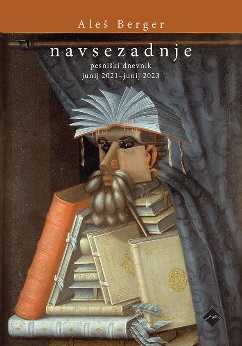 Aleš BergerZbirka: izvirno leposlovjeCZISBN/EAN: 9789612826055Število strani: 102Mere (mm): 148 x 208 x 15Teža (g): 263Vezava: trdaRedna cena z DDV: 29,99 EURDatum izida: 06.10.2023Prvi prodajni dan: 06.10.2023V najnovejši pesniški zbirki Aleš Berger prepleta čudovite verze, ki nas vodijo skozi zapleten svet besed. Pesmi raziskujejo vsakdanje življenje, sanje, zgodbe ter vprašanja, ki se porajajo ob tem.
Besede, spomini in vprašanjaV dolgih, nalomljenih in v asonancah ujemajočih se verzih »pisati, napisati, zapisovati, kar je bilo pozabljeno, prezrto, zamolčano« – to je izhodišče, ki si ga izbere nova knjiga Aleša Bergerja. O vsakdanjiku, o zapuščini, ki je dolgo nalegala in v dveh letih pesnenja po čudni logiki privreva na dan, o sanjah, o zgodbah in zasnutkih zanje. Pa tudi o spraševanju o tem svojem početju. Vmes portreti bližnjikov, ki jih več ni, in tudi kakšnega, ki še je. Aleš Berger se spet izkazuje kot – neštetokrat dokazani – virtuoz jezika in preobračevalec besed in bralnih pričakovanj.O avtorjuAleš Berger (1946), pisatelj, prevajalec in urednik, je dobitnik Prešernove nagrade za življenjsko delo 2017, Sovretove 1983, Prešernovega sklada 1987, Rožančeve 1998, Schwentnerjeve 2000 in vrste drugih nagrad.__________________________________________________________________________________PonatisKOLENO 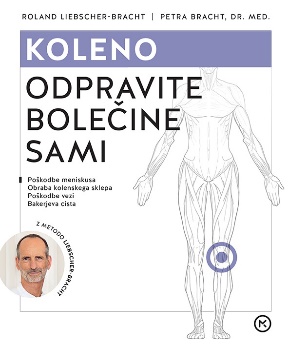 Odpravite bolečine samiRoland Liebscher-Bracht in Petra BrachtPrevod: Anja FurlanZbirka: Za zdravo življenjeMKZISBN/EAN: 9789610160373Število strani: 128Mere (mm): 166 x 200 x 9Teža (g): 286Vezava: trdaRedna cena z DDV: 22,98 EURDatum izida: 06.10.2023Poškodbe meniskusa. Obraba kolenskega sklepa. Poškodbe vezi. Bakerjeva cista. Odpravite bolečine v kolenih z vadbenim programom po priznani metodi Liebscher-Bract.Koleno je eden najbolj obremenjenih sklepov v telesu. Nagnjeno je k obrabi in najrazličnejšim poškodbam, zato se na koncu spopada z bolečinami marsikdaj zatečemo k menjavi kolenskega sklepa. Vendar ni nujno, da bo tak velik kirurški poseg bolečine tudi v resnici odpravil. Nemška strokovnjaka za protibolečinsko zdravljenje in rehabilitacijo sta na podlagi tridesetletnih zdravniških in terapevtskih izkušenj razvila metodo za samopomoč, ki je kombinacija pritiskanja, raztezanja in masaže obolelega kolena. Z njo dosegata izjemne rezultate ter trajno odpravljata bolečino v kolenu in drugih sklepih.JAZ  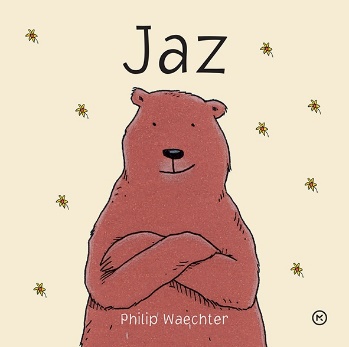 Philip WaechterIlustracije: Philip WaechterPrevod: Sanda ŠukarovZbirka: Izven - Otroške MKZISBN/EAN: 9788611174808Število strani: 64Mere (mm): 160 x 160 x 12Teža (g): 235Vezava: trdaRedna cena z DDV: 14,99 EURDatum izida: 06.10.2023Prelepa darilna slikanica, ki bo razveselila najmlajše in jih povabila v svet čudovitih ilustracij in misli, ki prinašajo veselje in pogum. Ljubim življenje in vem, kaj hočem. Imam veliko in pogumno srce, lepoto in pamet, ampak včasih pridejo dnevi, ko to ni dovolj ... Knjiga za vsakogar, ki ima koga rad.Revije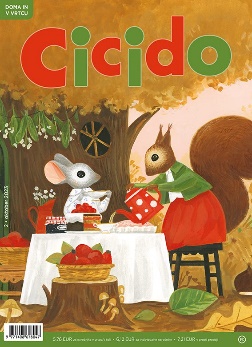 CICIDO, OKTOBER 2023							Odgovorna urednica: Maja Žugič					MKZISBN/EAN: 9771408678047 Število strani: 64Mere (mm): 200 x 275 Redna cena z DDV: 5,76 € za naročnike v vrtcu/v šoli, 6,12 € za individualne naročnike, 7,21 € v prosti prodaji.Datum izida: 05. 10. 2023Z oktobrske naslovnice nas pozdravljata miški ilustratorke Maje Kastelic, ki zajtrkujeta. Na naslednji strani pa občudujemo zgodbo v slikah Dober tek. Okoli hrane, jesenskih plodov se vrti tudi prigoda v vrtcu Pri veseli kravi Jelke Godec Schmidt in tudi pesem Anje Štefan Krompir in fižol. Stara mršava volka, ki jesta le še krompir s fižolom, je ilustrirala Jelka Reichman. Zakaj so prišli gasilci, reševalci in policisti, izveste v novi prigodi o Medu in Pujsiju, avtorjev Sebastijana Preglja in Igorja Šinkovca. Zakaj ni pametno imeti na torti bagra, pa v zgodbi o Inaju Slavice Remškar in Polone Lovšin. Lovšinova je ilustrirala tudi zgodbo Tinke Bačič Kot gobe po dežju. Svetlana Makarovič je napisala pesem Kaj pomeni biti škrat, ilustrirala jo je Maša Kozjek. Tanja Komadina je upodobila zgodbo Petra Svetine Z avionom bova šla, Suzi Bricelj pa pesem Cvetke Sokolov Krivica. Žiga Kosec je ob ilustraciji Marjance Jemec Božič sestavil uganke o gozdu, Miha Ha pa je upodobil zgodbo Tine Arnuš Pupis Se spomniš. Strip o ribolovu je delo Ivana Mitrevskega. Pesem Pes Nataše Konc Lorenzutti je uglasbil Jani Golob, ilustrirala pa Marta Bartolj. Njene ilustracije so tudi na sosednji strani, kjer se Katja Virant Irišč igra z glasbo in glasbili.V drugi polovici revije se najprej družimo s Kukujem Nataše Bucik in Ane Zavadlav, pa z Maksom in Benom Martine Peštaj in Ane Košir ter s Hano Katarine Sokač in Matjaža Schmidta. Jelka Pogačnik nas vabi v svet šimpanzov, Katarina Bizjak Slanič v gozd, Nataša Bucik in Gregor Bucik pa s Cici Veselo šolo v svet matematike. Na koncu nas čaka še umetnija meseca, ki jo pripravlja Jadranka Ivačič.V sredici revije nas z novimi nalogami čaka 12-stranska priloga Se igram in mnogo znam, ki jo je pripravila Maja Žugič z ilustracijami Ane Maraž, Silvana Omerzuja, Jaka Vukotiča, Marjana Mančka in Gregorja Bucika.__________________________________________________________________________________CICIBAN, OKTOBER 2023                                                                                                  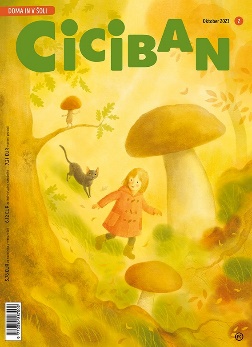 Odgovorna urednica: Maja ŽugičMKZISBN/EAN: 9770350887002Število strani: 64 Mere (mm): 200 x 275 Subvencija JAK: DA NERedna cena z DDV: 5,76 € za naročnike v vrtcu/v šoli, 6,12 € za individualne naročnike, 7,21 € v prosti prodaji.Datum izida: 2. 10. 2023Oktobrsko naslovnico in slikopis Slavice Remškar na naslednji strani je ilustrirala Bojana Dimitrovski. Andrej Rozman - Roza je napisal dve novi pesmi: Čajni mesci in Izreden teden, ki ju je ilustriral Zvonko Čoh. Zgodbico Mišek in zaklad je napisala Anja Štefan, ilustrirala pa Alenka Sottler. Pesem o Binetu Butari Ambroža Kvartiča pa je ilustriral Peter Škerl. Dansko ljudsko pravljico Kraljična v gradu pod zemljo je prevedel Janko Moder, priredila Slavica Remškar, ilustriral pa Marjan Manček. Cicibanda Jelke Godec Schmidt in Tomaža Tomšiča se je spet odpravila na pot, junaki Grozne šole pa na lov na duhove. Grozni strip ustvarjata Maša Ogrizek in Miha Ha. Palačinke Svetlane Makarovič je ilustriral Igor Šinkovec, črtici Podpis Barbare Hanuš in Svit se uči brati Anite Leskovec pa Marta Bartolj.Zabaven strip o mačku, psu in hišni številki sta ustvarila Tina Arnuš Pupis in Bojan Jurc, živalski strip Zakaj ima jelen roge pa je delo Ivana Mitrevskega. V pesmi Jelene Isak Kres, ki jo je uglasbila Katarina Pustinek Rakar, spoznamo krtka Luko. Pesem in uganki Alenke Konc Ambrožič je ilustrirala Hana Jesih.V sredici revije najdete Cici Veselo šolo, ki je tokrat namenjena matematiki. Pripravila sta jo Nataša Bucik in Gregor Bucik, ki sta tudi avtorja miselnih igrarij o lačni veverici, igrarije s Cicibando pa je zasnovala in narisala Jelka Godec Schmidt. V Pižamovi bradni znački boste spoznali novo knjigo Dese Muck, v rubriki Za radovedne pa vse o odkritju antibiotikov. O tem piše pediater Denis Baš. Oktobra se v rubriki Kako si? pogovarjamo o sprejemanju drugačnosti. Besedilo je pripravila Irena Matko Lukan, svetovalni članek Mateja Hudoklin, Gorazd Vahen pa je ilustriral strip. Likovno delavnico je pripravila Jadranka Ivačič, ki je izbrala tudi umetnijo meseca. E-knjigeZAMENJAVE, ZAMENJAVE - IMENA SMRTI - SLOVAR TIŠINE 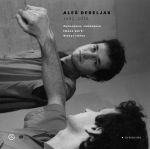 Aleš DebeljakZbirka: Poezija za odrasle(MK+, EMKA)MKISBN/EAN: 9789610170549Število strani: 248Redna cena z DDV: 22.99 EURDatum izida: 06.10.2023Debeljakov prvih treh pesniških knjig prihaja v času avtorjeve 60. obletnice rojstva. Vse tri so za slovenski literarni prostor prelomne. Zamenjave, zamenjave, prva prava Debeljakova pesniška knjiga, malo znana izven ozkega pesniškega kroga, je med drugim popolnoma razorožila Tomaža Šalamuna, patriarha slovenske poezije. / S samostojnim ponatisom te knjige se popravlja zgodovinska krivica, saj je bila kot posledica težkih in turobnih svinčenih let objavljena v almanahu, skupaj z zbirkami drugih mladih avtorjev. Imena smrti moramo neizpodbitno dojemati kot prvi celosten postmodernistični dokument v slovenski poeziji, kot odziv na razpadli svet, kot zven in petje zgodb v izginjanju, saj je velikih zgodb konec. Izguba temeljev pomeni, da gre tudi pri pisanju sedaj zares. In to je pozicija, ki se ji Debeljak v Slovarju tišine še bolj približa, svojo držo pa še bolj radikalizira, ko v eni pesmi zapiše Dovolj je besed in v drugi nadaljuje Še te so nepotrebne.Zvočne knjigeČAS GROBOSTI – ZVOČNA KNJIGA						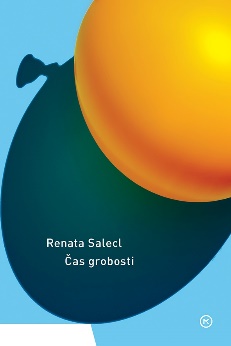 Renata Salecl								Branje: Aleksander Golja						Zbirka: ErgoMKZISBN/EAN: 9789610172932Dolžina posnetka: 4:26:00	Digitalni format, mp3	Redna cena z DDV: 14.99 EURDatum izida: 06.10.2023Čas grobosti prinaša poglobljeno analizo vidnih in nevidnih mehanizmov grobosti, ki smo jim izpostavljeni v današnjem svetu poudarjenega individualizma ter glorifikacije materialnega bogastva in uspeha. Neoliberalizem nas v želji po čim večji produktivnosti spodbuja v identifikacijo s srečnim, zdravim in predanim delavcem, ki ne dela za denar, ampak ga žene želja po samouresničitvi in (kariernem) uspehu. Medtem ko je posameznik pod prisilo, da se kar naprej trži kot bodoča zvezda, pa nenehno dobiva opozorila, da se mu lahko zgodi, da bo propadel, da iz njega ne bo nič, da bo večno ostal brez dela in podobno. Da se temu izogne, mora seveda delati čim več, se dokazovati, prehitevati druge in podobno. Če začutimo negotovost, moramo to čim prej premagati – do takrat pa si nadenemo masko uspeha in delujemo po načelu »Fake it until you make it«. Dr. Renata Salecl, filozofinja in sociologinja, je redna profesorica in znanstvena svetnica, članica Slovenske akademije znanosti in umetnosti, zaposlena na Inštitutu za kriminologijo pri Pravni fakulteti v Ljubljani. Kot gostujoča profesorica predava v New Yorku in Londonu. Njene knjige so prevedene v petnajst različnih jezikov. Naj naštejemo le nekatere: O tesnobi (2007), Izbira (2010), (Per)verzije ljubezni in sovraštva (2011), Tek na mestu (2017), Strast do nevednosti (2020).